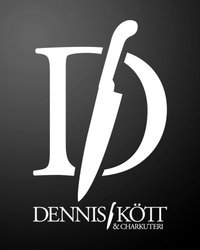 NYÅRSMENYHummersoppa med kräftstjärtar                    Syrad ämnesgurka, VästerbottenkrispLågtempererad oxfilé med rotsaksgratängRostad vitlök, smörpumpa, brysselkål, picklad silverlök, tryffelemulsion, BordelaisesåsDessert från RC ChokladMörk chokladmousse med svartinsbärscreme och macarons595:- per personBoka på info@denniskott.se eller 08364840Hämtas nyårsafton  10.00 – 14.00Butiken stänger kl 15.00